З А П О В Е Д№224/24.02.2021г.     Относно: решение ІI-2 от протокол №1/24.02.2021г. на ОЕСУТ и заявление с вх.№Гр-236/03.02.2021г. от Боян Илчев Ячев  за  разглеждане и одобряване на ПУП-ПЗ за промяна на предназначението   от земеделска земя за жилищно строителство ПИ 10029.602.4 в м. Корията/ При дома – земл. Вакарел .Проекта е изработен на основание  заповед №1746/21.12.2020г. Представени са : Становище от ЧЕЗ с изх.№ 1203662342/19.06.2020г.Съгласуване на проекта с  РЗИ-София област  с изх.№АУ-259-15-1/01.02.2021г. Удостоверение за поливност №У-227/03.06.2020г. от Напоителни системи клон София. Становище на ВиК  София област №ТО-03-103/23.11.2020г.Становище от РИОСВ –София с изх. №7605-4244/24.07.2020г.,Решение № К-5/30.07.2020г. на Комисията по чл.17 , ал., т.1 от ЗОСС към ОД „Земеделие“ София област за утвърждаване площадка за проектиране на обект “Жилищна сграда“, Акт №ПО-11-80/2020г. ОД „Земеделие“ София област за категоризиране на земеделски земи.На основание чл.110, ал.1, т.3, и чл.112, ал.1 от ЗУТ, чл.129, ал.2 от ЗУТ, чл.44, ал.1 т. 13 и ал. 2 от ЗМСМАО Д О Б Р Я В А М : Проектът за ПУП-ПЗ за промяна предназначението от земеделска земя за жилищно строителство  ПИ 10029.602.4 в м. Корията/При дома – земл. Вакарел. Променя се предназначението на поземлен имот  10029.602.4  от земеделска земя  за „Жилищно строителство“. Проекта е съобразен  с предвижданията на ОУПО за зоната , в която попада имотът, а именно: територии с устройствена  категория“ Жилищна зона с преобладаващо малкоетажно застрояване“ /ЖМ/ с показатели: П застрояване  до 40%, Кинт до 1,2,  П озеленяване- до 40% , Кота корниз до 10 м.                                                                                       инж. Тони Кацаров                                                                                        за  КМЕТ   /п/                                                                                       ОБЩИНА  ИХТИМАН                                                                                                                                       /със заповед №167/16.02.2021г./Изготвил: /П/арх. Тодор Кръстевгл. архитект общ. Ихтиман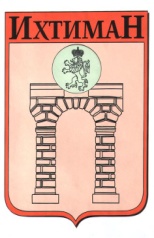 ОБЩИНА ИХТИМАН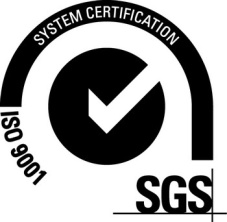  2050 гр. Ихтиман, ул. „Цар Освободител“ № 123 0724 / 82381,  0724 / 82550, obshtina_ihtiman@mail.bg